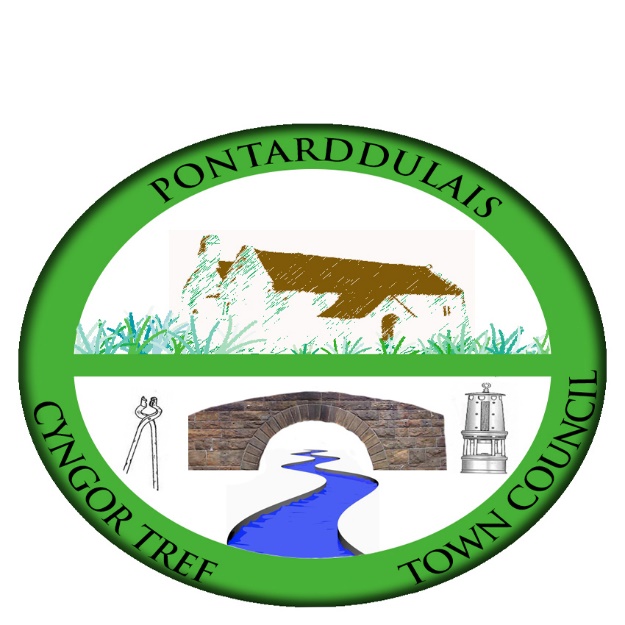 Email/Ebost: clerk@pontarddulaistowncouncil.gov.ukWebsite/Gwefan: www.pontarddulaistowncouncil.gov.ukCorrespondence is welcomed in English or Welsh / Croesewir gohebiaeth yn Gymraeg neu’n Saesneg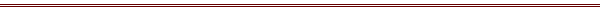 12 January 2024Dear Member You are hereby summoned to attend the meeting of Pontarddulais Town Council in the Council Chamber/Room 1, Mechanics Institute, 45 St Teilo Street, Pontarddulais on Thursday, 18 January 2024 commencing at 7.00pm. Option to join via teams if unable to attend in person. If you intend joining via Teams, please notify me one hour prior to the meeting.15 minutes prior to the meeting members of the public will be allowed to ask questions.Public QuestionsQuestions may be verbal at the meeting, but if in writing must be submitted no later than noon on the working day prior to the meeting. Questions will be dealt with in a 15-minute period. BUSINESSApologies for AbsenceDisclosures of personal and prejudicial interests in accordance with the council’s code of conduct.Members are requested to identify the agenda item/minute number and subject matter that their interest relates to. To receive an address from Mr Paul Egan, Deputy Chief Executive and Resources Manager, One Voice Wales.Minutes To approve and sign as a correct record the minutes of the previous council meeting on 23 November 2023.Receive Declaration of Acceptance of Office from newly co-opted Councillors Mr G. Chambers and Mr J. John.Receive and consider the minutes of the Policy, Compliance & Finance committee meeting held on the 14th December 2023 and 5th January 2024 (attached).Reserves Policy 2024 (attached)Precept RECOMMENDATION (attached)Grants Consultancy Report (attached)Receive and consider the minutes of the Estates committee meeting held on the 7th December 2023. (attached)Receive and consider the minutes of the HR & Training committee meeting held on the 12th December & 9th January 2023. (attached)Policies for RECOMMENDATION (attached in separate email)Grievance	Annual LeaveAnti-bullying and HarassmentPerformance Improvement & ProcedureWhistleblowingEquality & DiversitySickness AbsenceReceive and consider the minutes of the Special Events committee meeting held on the 11th December 2023. (attached)Receive and consider reports from County Ward members.Receive and consider any urgent matters from Town Councillors.Request received from Cllr S. Lloyd-Janes for an update on Pentrebach flooding.Answer questions from Councillors (3 clear days’ notice of any question having been given to the person to whom it is addressed). Receive and consider reports from the Clerk.Receive and consider reports from the Mayor.Receive and consider reports from representatives on outside bodies.Swansea Area Committee meeting 15th January 23Financial Reporting.Receive and sign the Bank Reconciliation for the month of December 2023. (attached)To discuss planning applications previously circulated to all councillors. (attached)HJ DaviesHilary DaviesClerk to the Town Council